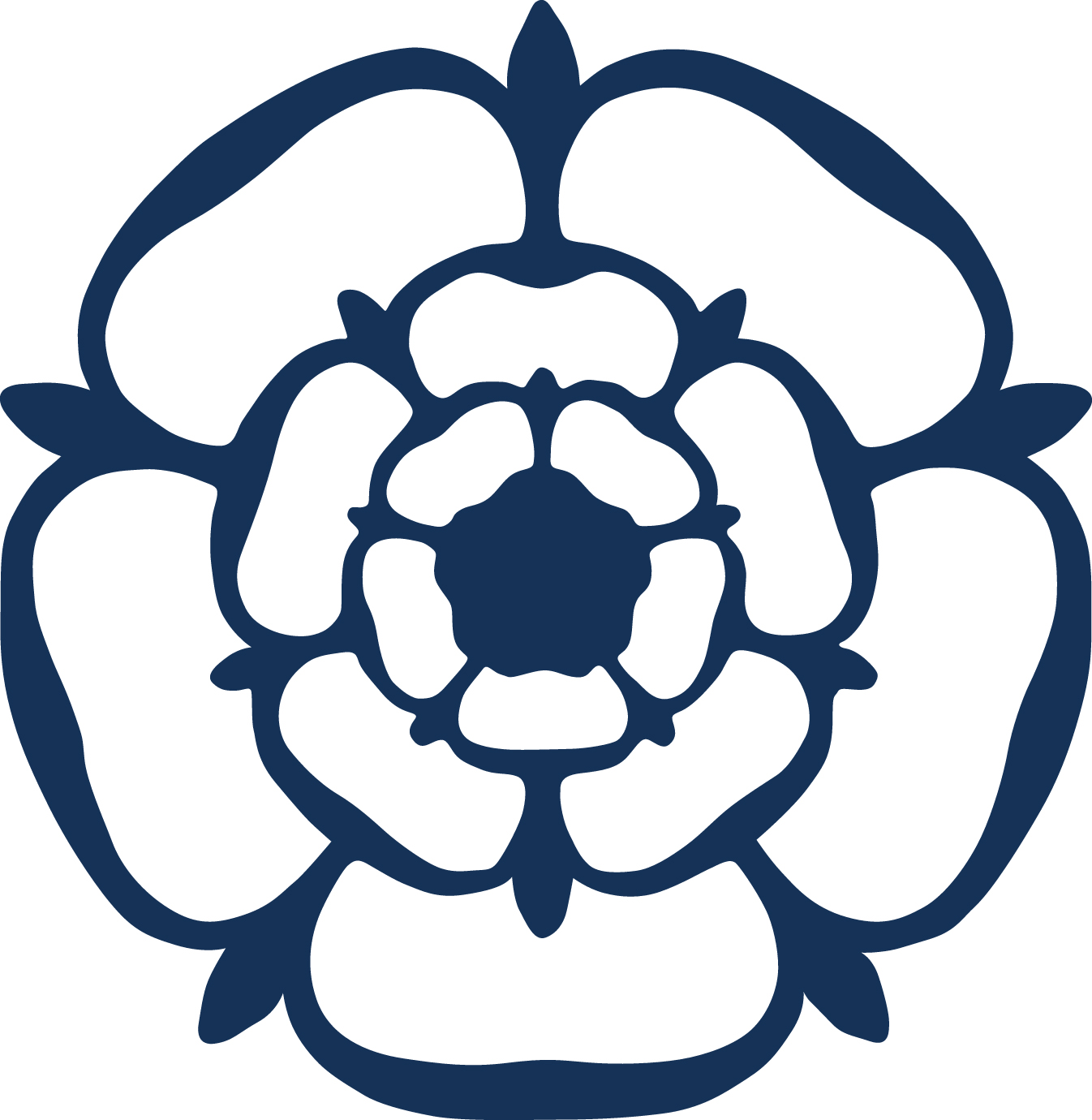 Mayfield Preparatory SchoolBelieve it!  Achieve it!Music: Instrumental Ensembles 2016/2017 Dear Parents,It was pleasing to see so many more children performing on their instruments at the Summer Concert, particularly in instrumental ensembles. This success was a direct result of children taking part in a weekly ensemble group, led by their instrumental teacher. This was in addition to their weekly individual lesson.Becoming a successful musician requires different skills, many of which cannot be achieved through solo playing alone. Being in an ensemble reinforces their solo playing and encourages the child to be aware of the sound created on their instrument and makes them realise the importance of keeping the correct beat. The ensembles also are a good stepping stone in preparing them for the school orchestra while also supporting current members.The ensembles will continue this year at a supplementary charge of £2.50 per child for each extra 30 minute session.  (There will be a total of 10 sessions in the Autumn Term).  Once you have returned the reply slip below, the term’s amount of £25.00 will be debited to your Parentpay account for payment. This does not affect other extra-curricular groups, such as orchestra or choirs; all of which are delivered free of charge. Music ensembles will commence week beginning Monday 26th September. The day/time of the ensemble can be found in your child’s music practice book.We hope that you understand and continue to support the ensembles this year. Please return form below to the school office no later than Friday 23rd September.Yours sincerely,Mrs N PetchDirector of Music------------------------------------------------------------------------------I give consent for my child to continue to take part in instrumental ensembles and agree to pay the supplementary charge of £25.00 (10 sessions @ £2.50 per session)Name of child________________________________________Form_______________Name of Instrumental Teacher____________________________________________Signed _______________________________	______Date____________________